Was it right to evacuate children during the war?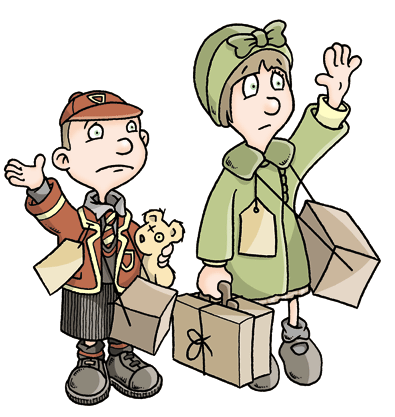 During the war (World War Two), many children, disabled people, pregnant women and nursing mothers were evacuated from their city homes to rural areas to avoid the expected air raids by German enemies. The operation (known as Operation Pied Piper) began in September 1939 and saw nearly two million people relocated in three days.  The British government broadcast that evacuation was not only a necessity for these vulnerable groups but that it was an exciting and enjoyable experience for all.  However, was this the case?